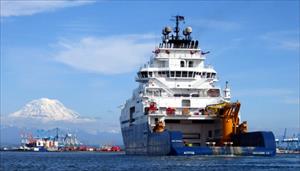 AIVIQhttps://www.marinetraffic.com/en/ais/details/ships/shipid:438165/mmsi:367141000/imo:9579016/vessel:AIVIQMulti Purpose Offshore VesselIMO: 9579016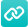 ADD TO FLEETCREATE NOTIFICATIONSVoyage InformationUNLOCK VOYAGE INFORMATIONUS FOCFOURCHONUS TPATAMPAATD: 2016-09-12 06:51 LT (UTC -5)ATA: 2016-09-14 13:42 LT (UTC -4)PAST TRACKROUTE FORECASTReported ETA: 2019-03-07 08:00 LT (UTC -4)Calculated ETA: ••••••••••Calculated ETA at: ••••••••••Predictive ETD: ••••••••••Reported Destination: TAMPA BAY,FLDistance Travelled: ••••••••••Distance to Go: ••••••••••Total Voyage Distance: ••••••••••Time to Destination: ••••••••••Draught (Reported/Max): 8 m / ••••••••••Load Condition: ••••••••••Speed recorded (Max / Average): 9.4 knots / 5.9 knotsEVENTS TIMELINEPOSITION HISTORYReported Destination and ETA Received 2019-05-07 13:22 UTCSummaryWhere is the ship?Multi Purpose Offshore Vessel AIVIQ is currently located at USG - Gulf of Mexico at position 27° 55' 33.6" N, 82° 26' 37.788" W as reported by MarineTraffic Terrestrial Automatic Identification System on 2018-11-26 11:42 UTC (1 year, 5 months ago)Where is this vessel going to?The vessel is currently at port TAMPA, US after a voyage of 2 days, 5 hours originating from port FOURCHON, US.What kind of ship is this?AIVIQ (IMO: 9579016) is a Multi Purpose Offshore Vessel that was built in 2012 (8 years ago) and is sailing under the flag of USA.It’s carrying capacity is 4129 t DWT and her current draught is reported to be 8 meters. Her length overall (LOA) is 110 meters and her width is 24.39 meters.Vessel InformationGeneralIMO: 9579016Name: AIVIQVessel Type - Generic: TugVessel Type - Detailed: Multi Purpose Offshore VesselStatus: Laid upMMSI: 367141000Call Sign: WDG2524Flag: USA [US]Gross Tonnage: 12892Summer DWT: 4129 tLength Overall x Breadth Extreme: 110 x 24.39 mYear Built: 2012Home Port: GALLIANO LAClassification Society: ••••••••••Builder: ••••••••••Owner: ••••••••••